First Baptist Christian School                    First Grade                    Home Learning Grid                    Week 5: April 20-24, 2020Spelling Words for the next 3 weeksPlease only do each list in the week that it is due.Test date: April 24(out of 10)Test date: May 1(out of 10)Test date: May 8(out of 10)Spelling Words for the next 3 weeksPlease only do each list in the week that it is due.lookdon’tcomewillintobackfromchildrenhimMrgetjustnowcameohaboutgottheirpeopleyourChoose any 10 words from a mix of April 24 & May 1BIBLELesson ObjectiveActivitiesResourcesMondayTo learn about believing in God.Believing GodWatch the short video clip: https://www.youtube.com/watch?v=jiB6ySr5PNIBible Workbook page 105 - answer yes or no.* Bible student book* Pencil* Crayons* Access to QuizizzTuesdayTo learn about believing in God.Bible Workbook page 106 - Use the pictures to read the story.* Bible student book* Pencil* Crayons* Access to QuizizzWednesdayTo learn about believing in God.Bible Workbook page 107 - Solve the math problems to find out the missing words.* Bible student book* Pencil* Crayons* Access to QuizizzThursdayTo learn about believing in God.Bible Workbook page 108 - Circle each way that you will encourage others. Color in the shapes with dots to find the hidden word.* Bible student book* Pencil* Crayons* Access to QuizizzFridayTo learn about believing in God.QuizUpload a video of you reciting this weeks memory verse to Seesaw.Answer the 5 questions on Quizizz: https://quizizz.com/join?gc=345265 Quizizz Code: 345265* Bible student book* Pencil* Crayons* Access to QuizizzLITERACYLesson ObjectiveActivitiesResourcesMondayTo decode and blend sounds correctly.To read and sort words with short and long /u/.Phonics – please download your child’s group PowerPoint (Starfish or Turtles)Click on each slide to move to the next slide. Children will need either a whiteboard and marker or paper and pencil. Complete ‘Day 1’ – the blue slides.Starfish – slides 1-7Turtles – slides 1-7Reading* Starfish/Turtles PowerPoint* Whiteboard / marker or Paper/pencil* Access to SeesawTuesdayTo decode and blend sounds correctly.To use grammar skills correctly.Phonics – please use your child’s group PowerPoint (Starfish or Turtles)Complete ‘Day 2’ – the pink slides.Starfish – slides 8-14Turtles – slides 8-14Grammar – please upload photos of these pages to Seesaw once complete.In Journeys Reader’s Notebook, Vol. 1Complete Lesson 7, page 94 – “Adjectives”Complete Lesson 9, page 133 – “Grammar in Writing” (Proofreading Marks)* Starfish/Turtles PowerPoint* Whiteboard/ marker or Paper/pencil* Journeys Reader’s Notebook Vol. 1*Pencil and eraserWednesdayTo decode and blend sounds correctly.To review adjectives.Phonics – please use your child’s group PowerPoint (Starfish or Turtles)Complete ‘Day 3’ – the yellow slides.Starfish - slides 15-22Turtles – slides 15-21WritingRecap: What is an adjective? (A describing word)You will need a copy of the ‘Literacy – what is an adjective’ sheet either printed or displayed on a screen in front of you. Circle the words/make a list of all the describing words from the sheet.* Starfish/Turtles PowerPoint* Whiteboard / marker or Paper/pencil* Copy of ‘Literacy – what is an adjective sheet’ (paper or online)ThursdayTo decode and blend sounds correctly.To use adjectives in sentences.Phonics – please use your child’s group PowerPoint (Starfish or Turtles)Complete ‘Day 4’ – the green slides.Starfish - slides 23-30Turtles – slides 22-28WritingMake up your own sentences using the adjectives you circled/made a list with yesterday. Remember to start each sentence with a capital letter and end with correct punctuation. Please upload this to Seesaw.* Starfish/Turtles PowerPoint* Paper* Pencil* Eraser*Adjectives from yesterdayFridayTo answer comprehension questions.To spell words accurately.Listening Skills & ComprehensionListen to ‘What The Ladybird Heard’ read by Mrs Every. Now go to Quizizz to answer the 5 comprehension questions.What the Ladybird heard by Julia Donaldson: https://www.youtube.com/watch?v=mM0VQPXY1dUQuizizz comprehension: https://quizizz.com/join?gc=495307 Spelling Test (see words for April 24 at beginning of this document)Child should spell all 10 words on a piece of paper with no help. Remind them to write their name and the date on the paper. Please take a photograph of the test and upload it to Literacy folder in Seesaw.*Access to story video (Youtube)*Access to Quizizz* Spelling words* Paper* PencilMATHLesson ObjectiveActivitiesResourcesMondayTo identify the plane figures previously learnt and be able to identify them in their home environments. GeometryWatch Mrs E on YouTube: https://www.youtube.com/watch?v=3s4JdPHfenIBefore we start with something new, lets revise what you learnt about shapes in Kindergarten. Watch this StoryBots Video, and as you do, draw the 5 different shapes they are singing about.  https://www.youtube.com/watch?v=lGHo63pPDBcShape HuntIt is important for us to be able to identify shapes all around us. Can you identify shapes around you? Go on a Shape Hunt. Make a list of the shapes you see in your home. Try to find the five shapes that you saw in the Storybots video.Now add the number of sides. For example:Bed – rectangle - 4 sidesClock – circle – 0 sides You can write down as many as you can. Bonus Challenge: A Pentagon has 5 sides. Can you find one in your home? Upload a photo of your Shape Hunt sheet to Seesaw.* Access to YouTube* Blank piece of paper * Pencil* EraserTuesdayTo identify and sort plane figures according to number of sides, vertices, and angles.Watch Mrs E on YouTube: https://www.youtube.com/watch?v=Srb-IxbpwZgWe need to be able to describe shapes by the number of sides, corners, angles and vertices. You already know what sides and corners are. New Vocab to UnderstandVertex: is another word for corner. Corners are vertices. Angle: an angle is formed when 2 sides share a corner. Squares and rectangles have special types of angles called right angles. https://www.youtube.com/watch?v=24Uv8Cl5hvI&t=10sComplete the table for the 5 shapes seen in the song. (See ‘Math for Tuesday’ doc attached to Blog)Upload a photo of your sheet to Seesaw.* Access to YouTube* Copy of ‘Math for Tuesday’ sheet or you can use a piece of paper* Ruler* Pencil * EraserWednesdayTo construct a picture using the given shapes.Recap:What shapes have we revised this week? (Circle, square, rectangle, triangle, rhombus)What is a vertex? (a corner)What is an angle? (an angle is formed when 2 sides share a corner)Squares and rectangles have angles called….. (right angles)Which shape am I?Please read the questions below to your child but let them answer without help. Spelling is not important at this stage, encourage phonetic spelling if they are unsure. Write the answers on a piece of paper and upload to Seesaw.I have 4 equal sides. What am I?I am round and I have no vertices. What am I?I have 4 sides and I look like a diamond. What am I?I have 3 sides and 3 angles. What am I?I have 4 sides, at right angles. 2 of my sides are long and 2 are short. What am I?Construct a picture using the given shapes (‘Math for Wednesday - Shape Pictures’ attached to Blog)* Copy of ‘Math for Wednesday – Shape pictures’ or a piece of blank paper* Pencil* EraserThursdayTo sort plane figures according to number of sides, vertices, and angles. Mathletics practice (Geometry) has been assigned for today. Log in and complete at least 2 of the activities. The other 2 can be completed when you choose. Access to MathleticsFridayAssessment and Computation practice. Shape QuizQuizizz: https://quizizz.com/join?gc=619750Code: 619750Watch Mrs E on YouTube: https://www.youtube.com/watch?v=P41S-kPyZSIIf you have 2 dice, or a pack of playing cards or dominoes at home, have some fun adding like we did in class. Add the 2 numbers you see as fast as you can. Or if you would like to subtract, remember to start with the greater number. *Access to Quizizz*Access to YouTubeSCIENCELesson ObjectiveActivitiesResourcesApril 20-24, 2020Choose one day this week to complete lessonTo investigate and understand that objects are made of one or more materials with different physical properties and can be used for a variety of purposes.What is Matter?Watch video: https://www.youtube.com/watch?v=ELchwUIlWa8Now that you know what matter is, go and tell someone in your home.Matter is anything that takes up space and has weight. Now go and find 10 items in your home. Can you sort them according to their physical properties? (color, shape, form, texture) What are they used for? Try to make at least 3 groups.Draw ConclusionsHow do you know objects in a group belong together?Write down your findings.        Example: In group 1, all the items were made of wood.                         In group 2, all the items were round.Take a picture of your groups and upload to Seesaw.Today we have learnt that objects are made of one or more materials with different physical properties and can be used for a variety of purposes.* Access to YouTube video* Various household itemsP.E.Lesson ObjectivePhysical Education: Balance, Stunts, and Tumbling UnitResourcesApril 20-24, 2020Choose one day this week to complete lessonTo demonstrate balance in various positions.Warm Up Video (optional):  Just Dance Kids - Footloosehttps://www.youtube.com/watch?v=UIdWodUzmkgMain Activity: Log onto Seesaw and find the PE assignment entitled ‘Body Positions and Static Balances’.  Open the document attached with the scanned balance position cards.Your child should practice holding each balance position for 10 seconds (at least).  Post a photo on Seesaw of your child completing their favorite position.*Additional challenge if desired: Have a competition with your family to find who can hold each position the longest without falling.Device with camera and connection to internetTECHNOLOGYLesson ObjectiveActivitiesResources April 20-24, 2020Choose one day this week to complete lessonTo be able to work within Microsoft Word and add text and draw shapes.PRIOR KNOWLEDGE:Mouse skills: Clicking, Dragging, Left mouse buttonMicrosoft WordTypingACTIVITY: Identify animals in the picture, label the animals and insert arrows to point to them.STEPS:Open the animal scene documentSAVE your document in a folder where you can find it again!Find an animal and write the name of the animal in one of the text boxes, I have done an example, you must fill in the other five boxes.You need to insert arrows to show where the animal is in the picture. To do this: click the INSERT tab at the top of the page, click on SHAPES and then click the arrow. Click and drag to draw the arrow and then resize it and place it where you want.You can change the color and thickness of the arrow to make it easier to see but you do not have to.You can do this by clicking on the arrow and then clicking the SHAPE FORMAT tab at the top and changing the shape outline.When you are done, please email it to me at kirstenanthony0@gmail.com * Computer / Device* Animal scene documentSPANISHActivities April 20-24, 2020Please see Spanish lesson plan and activity attached to weekly Blog and upload a photo to Seesaw.Any questions, please email Mrs Powell directly: FPowell@fbcs.edu.kySOCIAL STUDIESActivities April 20-24, 2020There is no Social Studies lesson this week.MusicActivitiesApril 20-24, 2020Due to technical difficulties with the Quaver login, the Music lesson will be sent out as soon as possible.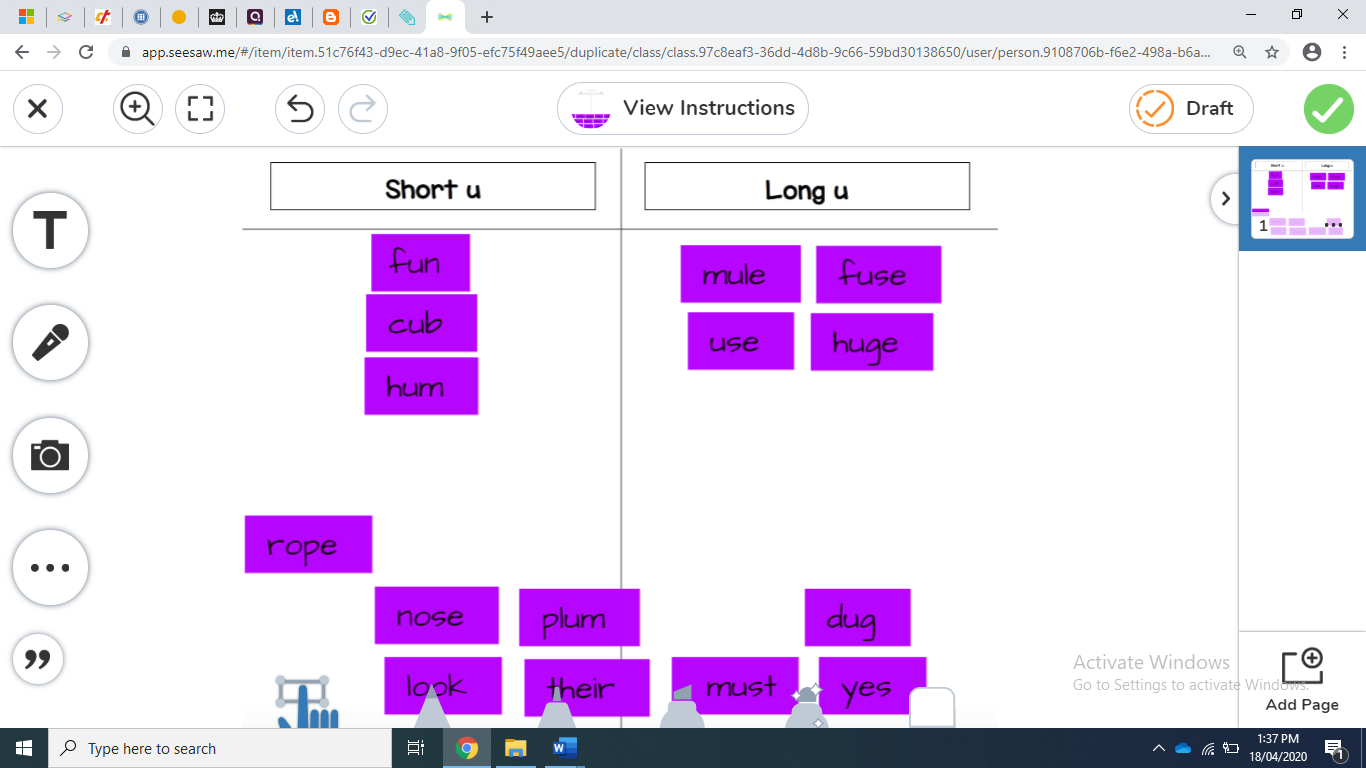 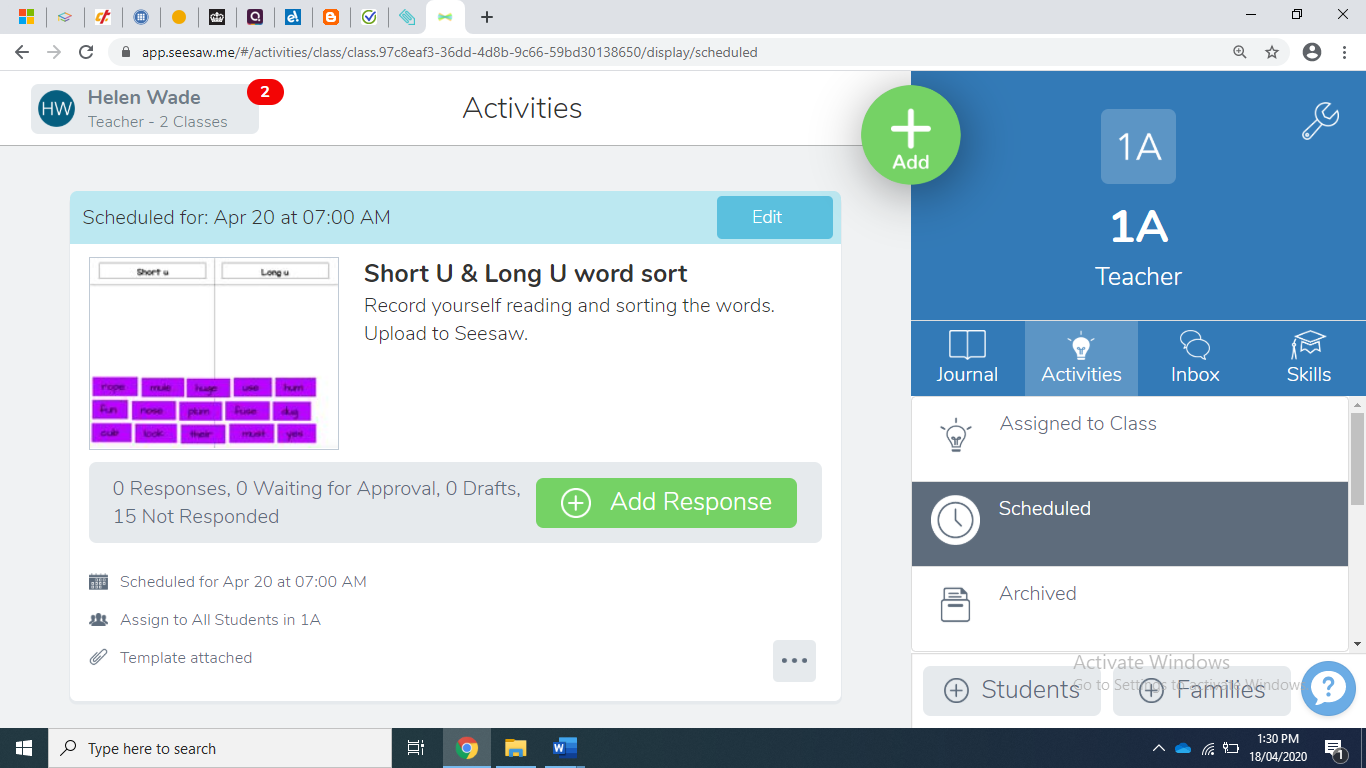 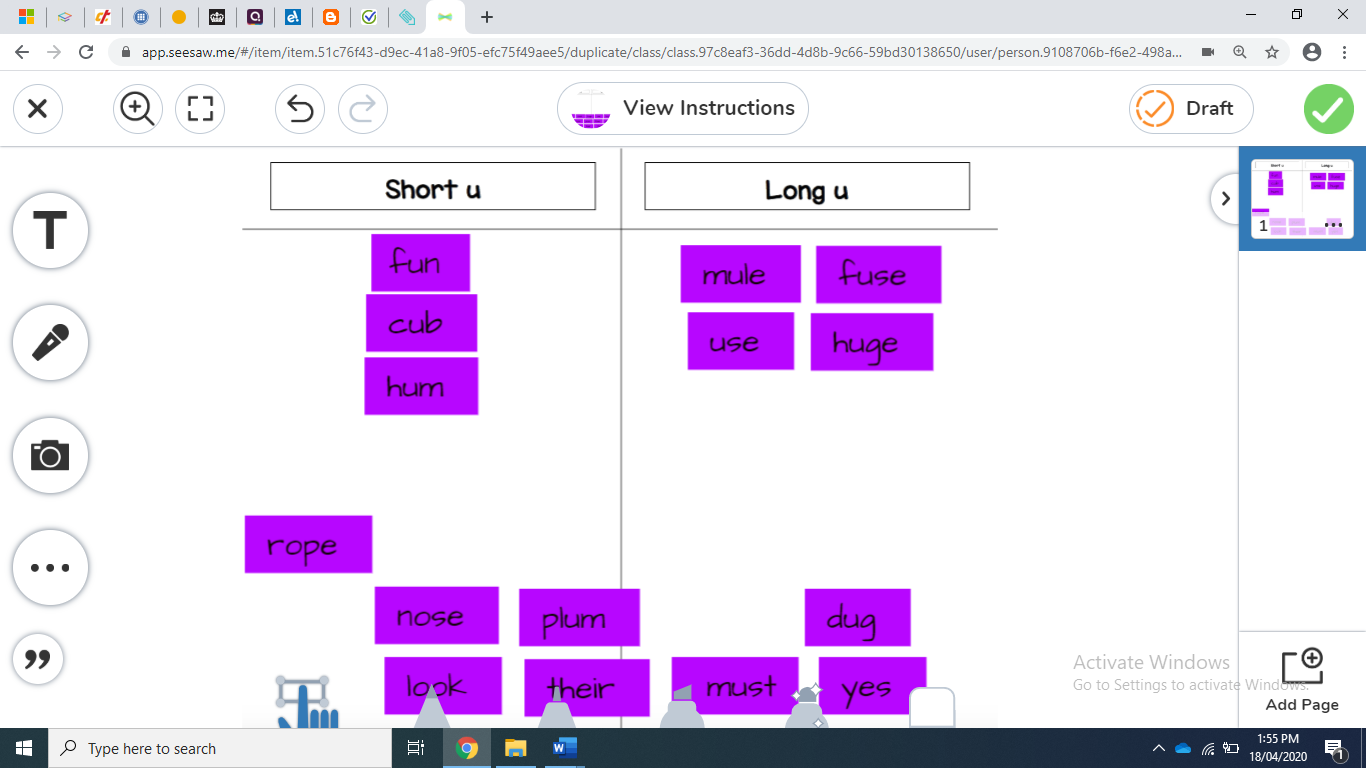 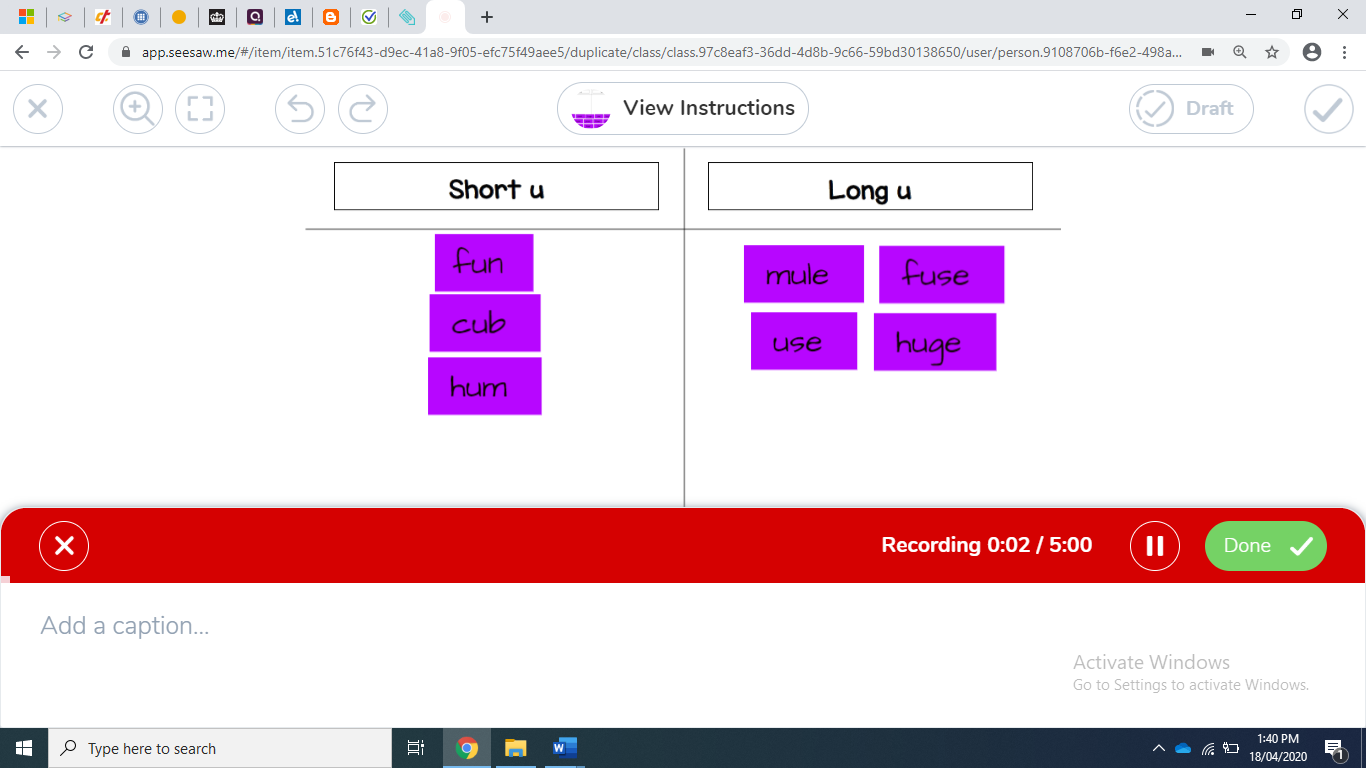 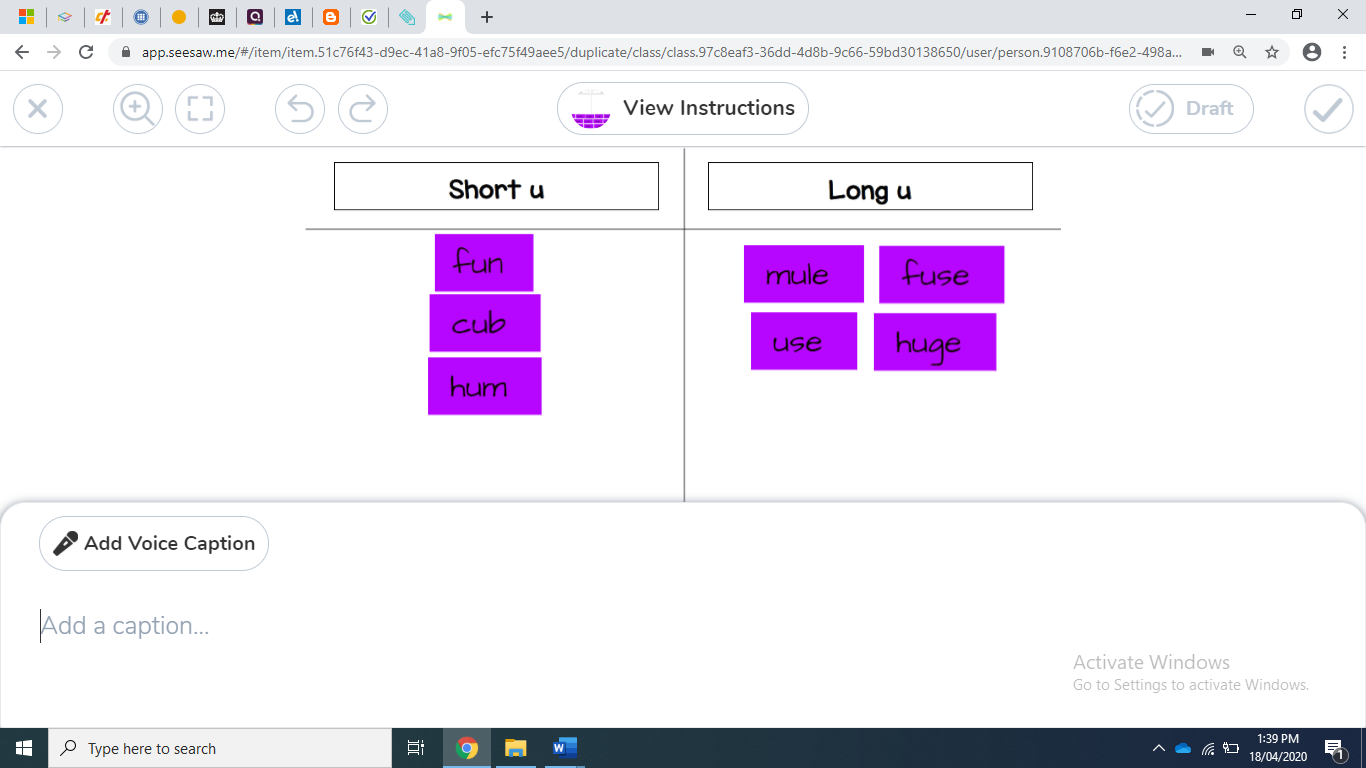 